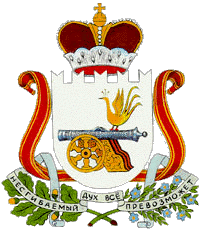 АДМИНИСТРАЦИЯ СТУДЕНЕЦКОГО СЕЛЬСКОГО ПОСЕЛЕНИЯ ШУМЯЧСКОГО РАЙОНА СМОЛЕНСКОЙ ОБЛАСТИПОСТАНОВЛЕНИЕ          04 марта  2013 года                 № 10О   своевременном     оповещении     и        информировании населения об угрозе         возникновения  или о   возникновении         чрезвычайных      ситуаций  муниципа-        льного  характера   на        территории                 Студенецкого  сельского      поселения                Шумячского      района     Смоленской           области        В соответствии с Федеральными законами от 21 декабря 1994 года            № 68-ФЗ «О защите населения и территорий от чрезвычайных ситуаций природного и техногенного характера», от 12 февраля 1998 года № 28-ФЗ «О гражданской обороне», Постановлением Правительства Российской Федерации от 01 марта 1993 года № 178 «О создании локальных систем в районах  размещения потенциально опасных объектов»,                Администрация Студенецкого сельского поселения Шумячского района Смоленской области  ПОСТАНОВЛЯЕТ:1. Утвердить прилагаемое Положение о своевременном оповещении и информировании населения  об угрозе возникновения или возникновении чрезвычайных ситуаций муниципального характера на территории Студенецкого сельского поселения Шумячского района Смоленской области (приложение 1).      2.  Признать утратившим силу постановление  Главы муниципального                   образования Студенецкого  сельского     поселения      Шумячского      района     Смоленской   области  от  «31» января  2007г.  № 3  «Об утверждении Положения об организации   оповещения населения Студенецкого  сельского поселения  об опасностях,   возникающих в чрезвычайных  ситуациях  мирного и военного времени»     3. Организацию выполнения настоящего постановления возложить на старшего инспектора Администрации Студенецкого сельского поселения Шумячского района Смоленской области   Панову  Наталью  Михайловну.Глава АдминистрацииСтуденецкого сельского поселенияШумячского района Смоленской области                           И.В. Кулешова                                                                                    Приложение № 1      к постановлению Администрации Студенецкого     сельского      поселения     Шумячского    района Смоленской       области          «О своевременном оповещении  и  информировании   населения  об угрозе  возникновения    или   о    возникновении чрезвычайных          ситуаций    муниципального характера    на       территории       Студенецкого сельского       поселения       Шумячского района Смоленской области»       от  04.03.2013г.   № 10ПОЛОЖЕНИЕо своевременном оповещении и информировании населенияоб угрозе возникновения или возникновения чрезвычайных ситуаций муниципального характера на территории Студенецкого сельского поселения Шумячского района Смоленской области                                                    1. Общие положения1.1. Настоящее Положение определяет порядок обеспечения своевременного оповещения и информирования населения об угрозе возникновения или о возникновении чрезвычайных ситуаций муниципального характера на территории Студенецкого сельского поселения Шумячского района Смоленской области, состав, структуру, задачи систем оповещения, а также создания и поддержания в готовности технических средств оповещения.1.2. Система оповещения представляет собой организационно-техническое объединение сил, средств связи и оповещения, сетей связи (общего пользования, выделенных, технологических, специального назначения), сетей вещания, обеспечивающих доведение информации и сигналов оповещения до органов управления, сил единой государственной системы предупреждения и ликвидации чрезвычайных ситуаций, возникающих при ведении военных действий или вследствие этих действий, возникновении чрезвычайных ситуаций природного и техногенного характера на территории Студенецкого сельского поселения Шумячского района Смоленской области. Системы оповещения могут быть задействованы как в мирное, так и в военное время.                           2. Способы оповещения и информирования населения2.1. Оповещение и информирование населения осуществляются:- на муниципальном уровне - на территории Студенецкого сельского поселения Шумячского района Смоленской области.2.2. Оповещение и информирование населения производятся с помощью:- на муниципальном уровне - муниципальной системы оповещения, технических средств для оповещения населения с использованием рынд (колоколов), осуществляющих звуковой сигнал  на территории Студенецкого сельского поселения Шумячского района Смоленской области, мобильных (переносных) средств оповещения, местных средств массовой информации;                            3. Назначение и основные задачи систем оповещения3.1. Системы оповещения Студенецкого сельского поселения Шумячского района Смоленской области  предназначены для обеспечения своевременного доведения информации и сигналов оповещения до органов управления,  Смоленской областной подсистемы единой государственной системы предупреждения и ликвидации чрезвычайных ситуаций и населения об угрозе возникновения или возникновении чрезвычайных ситуаций природного и техногенного характера.3.2. Основной задачей муниципальной системы оповещения является обеспечение доведения информации и сигналов оповещения до:- Главы  Администрации Студенецкого сельского поселения Шумячского района Смоленской области председателя и членов КЧС и ПБ при Администрации Студенецкого сельского поселения Шумячского района Смоленской области.; - специально подготовленных сил и средств, предназначенных и выделяемых (привлекаемых) для предупреждения и ликвидации чрезвычайных ситуаций, сил и средств гражданской обороны на территории Студенецкого сельского поселения Шумячского района Смоленской области;- населения, проживающего на территории Студенецкого сельского поселения Шумячского района Смоленской области.                                         4. Использование систем оповещения 4.1. Задействование систем оповещения принимает руководитель соответствующего органа управления (объекта) или лицо, его замещающее.4.2. Распоряжение на задействование систем оповещения отдает:- муниципальной системы оповещения – глава Администрации  Студенецкого сельского поселения Шумячского района Смоленской области.4.3. Основной способ оповещения населения - передача информации и сигналов оповещения по сетям связи и использованием рынд (колоколов).                               5. Создание и поддержание в постоянной готовности                                          к использованию систем оповещения  5.1. Муниципальные и локальные системы оповещения создаются, совершенствуются, поддерживаются в постоянной готовности к задействованию в соответствии с действующим законодательством.5.2. Уполномоченный на решение задач в области защиты населения и территорий от чрезвычайных ситуаций и (или) гражданской обороны при Администрации Студенецкого сельского поселения Шумячского района Смоленской области контролирует комплексное использование средств связи и оповещения, сетей вещания, каналов сети связи общего пользования, действующих на территории Студенецкого сельского поселения Шумячского района Смоленской области, а также других технических средств передачи информации в интересах оповещения населения.